KARTA PRACY – OPAKOWANIA ŻYWNOŚCINazwisko i imię ……………………………………………………………………………………… data ………………………Oblicz zawartość cukru w podanym opakowaniu napoju. 2 p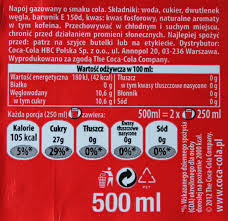 Wymień cechy dobrego opakowania. 2 p………………………………………………………………………………………………………………………………………………..Podaj po 3 przykłady opakowań: 3 pjednostkowych - ……………………………………………………………………………………………………………….zbiorczych - ………………………………………………………………………………………………………………………metalowych - ……………………………………………………………………………………………………………………drewnianych - …………………………………………………………………………………………………………………..szklanych - ………………………………………………………………………………………………………………………..O czym informują podane znaki manipulacyjne? 3 p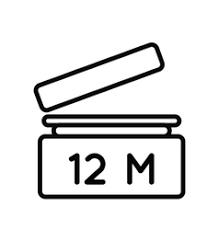 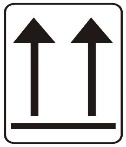 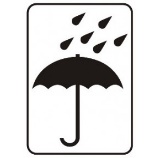 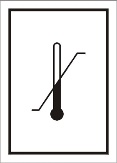 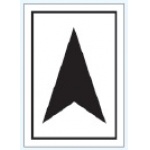 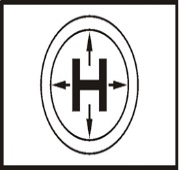                     2.                           3.                         4.                         5.                            6.Przeanalizuj etykietę podanego produktu i odpowiedz na pytanie, jakie obowiązkowe informacje  widoczne są na opakowaniu? 3 p 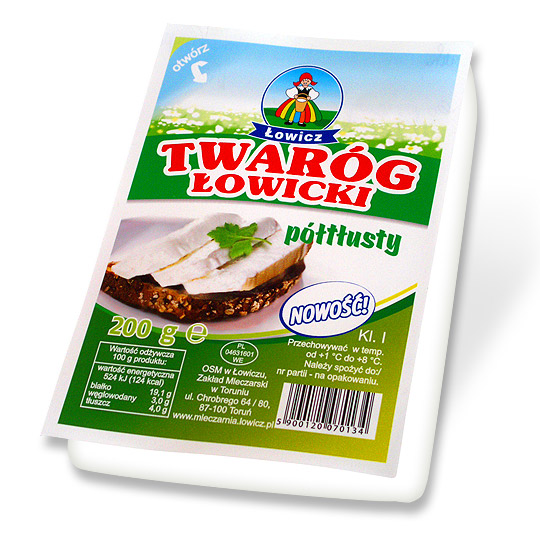 ………………………………………………………………………………………………………………………………………………………………………………………………………………………………………………………………………………………………………………………………………………………………………………………………………………………………………………………………………………………………………………………………………………………………………………………………………………………………Nazwij lub określ funkcje opakowań. 2 pochronna - ……………………………………………………………………………………………………………………….…………………………….. – ułatwia prace załadunkowe…………………………….. – zachęca konsumenta do nabycia towaruinformacyjna - ………………………………………………………………………………………………………………………………..1…………………..